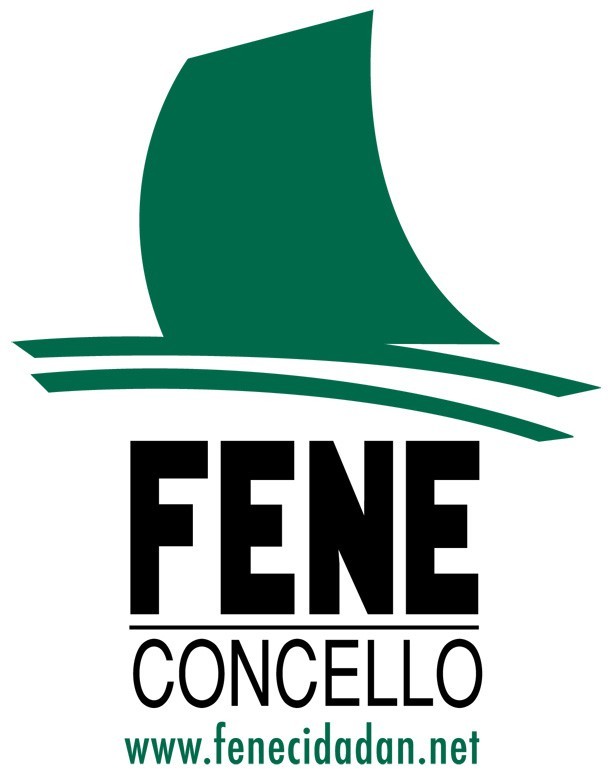 DEBUXO URBANO: FICHA DE DATOS XERAISNúm.Nome:Data de nacemento: domiciliado en Apelidos:C.P. Parroquia ConcelloCorreo electrónico         Centro educativo        Profesión: (Cumplimentar o nome e apelidos do/a titor/a legal  só  aquelas persoas menores de idade)Nome e apelidos do titor/a legal:          DNI:Teléfonos de contacto1º: Teléf.:	Nome:2º Teléf.:	Nome:3º Teléf.:	Nome:Fene, de, de 2022Sinatura do/a solicitante.ESTA DOCUMENTACIÓN ACHEGARASE POR MEDIOS TELEMÁTICOS a través de e.mail servizos.sociais@fene.gal  Tamén pode acollerse á  modalidade  de matriculación presencial de luns a venres en horario de 10:00 a 14:00 h. Mais info: teléfonos 981 342607/981 492706, AUTORIZACIÓNS Sinala con aspa o que corresponda:(   ) Autorizo a que se poidan sacar fotografías as cales non serán utilizadas con ningunha outra finalidade  que as derivadas da propia actividade.(   ) NON autorizo a que se poidan sacar fotografías as cales non serán utilizadas con ningunha outra finalidade  que as derivadas da propia actividade.(   ) Autorizo ao concello e á empresa contratada a que os emus datos persoais sexan gardados nos seus ficheiros informatizados segundo lo establecido no LOPD.(   )NON autorizo ao concello e á empresa contratada a que os emus datos persoais sexan gardados nos seus ficheiros informatizados segundo lo establecido no LOPD.